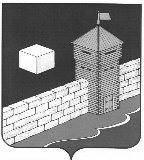 АДМИНИСТРАЦИЯ ЕТКУЛЬСКОГО МУНИЦИПАЛЬНОГО РАЙОНАПОСТАНОВЛЕНИЕ__26.08.2020_    № 640            с.ЕткульОб     утверждении    Порядка проведения в администрацииЕткульского муниципального                                                                                            района экспериментов в ходе                                                                                              реализации    муниципальной                                                                                      подпрограммы       «Развитие    муниципальной    службы    в        Еткульском  муниципальномрайоне»В соответствии с частью 2 статьи 35 Федерального закона от 
2 марта 2007 года № 25-ФЗ «О муниципальной службе в Российской Федерации», в рамках реализации в Еткульском муниципальном районе мероприятий муниципальной подпрограммы «Развитие муниципальной службы в Еткульском муниципальном районе», направленных на повышение эффективности деятельности органов местного самоуправления муниципальных образований администрация Еткульского муниципального района ПОСТАНОВЛЯЕТ:1. Утвердить Порядок проведения в  администрации Еткульского муниципального района экспериментов в ходе реализации муниципальной подпрограммы «Развитие муниципальной службы в Еткульском муниципальном районе» (прилагается).2. Настоящее постановление вступает в силу после дня его подписания.3. Отделу информационных технологий управления организационной и контрольной работы (Марфина С.В.) разместить настоящее постановление на официальном сайте администрации Еткульского муниципального районаУТВЕРЖДЕНОпостановлением администрации Еткульского муниципального района                                                                                        от 26.08.2020_    № 640Порядок проведения в администрации Еткульского муниципального района экспериментов в ходе реализации муниципальной подпрограммы «Развитие муниципальной службы в Еткульском муниципальном районе»1. Настоящим Порядком в соответствии с частью 2 статьи 35 Федерального закона от 2 марта 2007 года № 25-ФЗ «О муниципальной службе в Российской Федерации» определяются механизм, условия и сроки проведения в администрации Еткульского муниципального района, ее самостоятельном структурном подразделении экспериментов по применению новых подходов к организации муниципальной службы и обеспечению деятельности муниципальных служащих администрации Еткульского муниципального района в ходе реализации муниципальной подпрограммы «Развитие муниципальной службы в Еткульском муниципальном районе» (далее – муниципальная подпрограмма).2. Эксперимент по применению новых подходов к организации муниципальной службы и обеспечению деятельности муниципальных служащих (далее – муниципальные служащие) в ходе реализации муниципальной подпрограммы (далее – эксперимент) проводится в целях:1) апробации и внедрения современных технологий управления, включающих в себя новые методы планирования и финансирования деятельности администрации Еткульского муниципального района и стимулирования профессиональной служебной деятельности муниципальных служащих;2) апробации и внедрения системы показателей и критериев оценки деятельности администрации Еткульского муниципального района, ее самостоятельного структурного подразделения, а также профессиональной служебной деятельности муниципальных служащих;3) совершенствования оплаты труда и регламентации деятельности муниципальных служащих;4) совершенствования финансово-экономического и материально-технического обеспечения муниципальной службы;5) оптимизации структуры и штатной численности администрации Еткульского муниципального района;6) совершенствования системы подготовки и профессионального развития муниципальных служащих;7) достижения иных целей, связанных с совершенствованием деятельности администрации Еткульского муниципального района, ее самостоятельного структурного подразделения и повышением эффективности профессиональной служебной деятельности муниципальных служащих.3. Срок проведения эксперимента составляет не менее 30 календарных дней и не более 12 месяцев, но не должен превышать срок реализации муниципальной программы.4. Решение о проведении эксперимента принимается в форме распоряжения администрации Еткульского муниципального района.5. Муниципальный правовой акт о проведении эксперимента, указанный в пункте 4 настоящего Положения, должен содержать:1) наименование органа местного самоуправления, ее самостоятельного структурного подразделения, в котором будет проводиться эксперимент;2) описание содержания эксперимента; 3) план-график реализации эксперимента. 6. В плане-графике, предусмотренном подпунктом 3 пункта 6 настоящего Положения, указываются:1) цель и задачи проведения эксперимента; 2) содержание проведения эксперимента; 3) метод и форма проведения эксперимента;4) сроки проведения эксперимента; 5) средства контроля и обеспечения достоверности результатов эксперимента;6) этапы (элементы) проведения эксперимента, их сроки и ожидаемые результаты каждого из этапов (элементов);7) формы отчетов по итогам эксперимента в целом (итоговый отчет) и каждого из его этапов (элементов) в отдельности (промежуточные отчеты);8) должностные лица, ответственные за проведение эксперимента в целом, каждого из его этапов (элементов), а также за подготовку итогового и промежуточных отчетов.7. Финансирование расходов администрации Еткульского муниципального района, связанных с проведением эксперимента, осуществляется за счет и в пределах средств бюджета Еткульского муниципального района, предусмотренных на реализацию муниципальной подпрограммы.8. Ответственным за проведение эксперимента в администрации Еткульского муниципального района, ее самостоятельном структурном подразделении являются лица, замещающие должности соответственно заместителя главы Еткульского муниципального района, руководителя самостоятельного структурного подразделения (далее – должностное лицо, ответственное за проведение эксперимента).9. Должностное лицо, ответственное за проведение эксперимента, осуществляет обеспечение необходимых организационных, методических и материальных условий проведения эксперимента.10. Изменение условий трудового договора муниципального служащего – участника эксперимента на время проведения эксперимента осуществляется в порядке, установленном законодательством Российской Федерации.Проведение эксперимента не должно приводить к уменьшению размера денежного содержания муниципального служащего – участника эксперимента по сравнению с денежным содержанием этого служащего на момент начала эксперимента, а также к понижению его в должности по сравнению с должностью, замещаемой муниципальным служащим на момент начала эксперимента.11. Итоговый отчет в течение одного месяца со дня окончания срока проведения эксперимента утверждается должностным лицом, ответственным за проведение эксперимента.12. Итоговый отчет включает в себя:1) описание мероприятий, осуществленных в ходе проведения эксперимента;2) сведения о достигнутых в ходе проведения эксперимента целях и решенных задачах;3) предложения о совершенствовании нормативного правового регулирования муниципальной службы по результатам эксперимента;4) предложения о повышении эффективности муниципальной службы в местной администрации по результатам эксперимента;5) сведения о средствах местного бюджета, израсходованных на проведение эксперимента.13. Должностное лицо, ответственное за проведение эксперимента, обеспечивает размещение в информационно-телекоммуникационной сети «Интернет» на официальном сайте местной администрации в соответствии с законодательством Российской Федерации информации о ходе и результатах эксперимента, в том числе итогового отчета.Глава Еткульского                 муниципального района                                                             Ю.В. Кузьменков